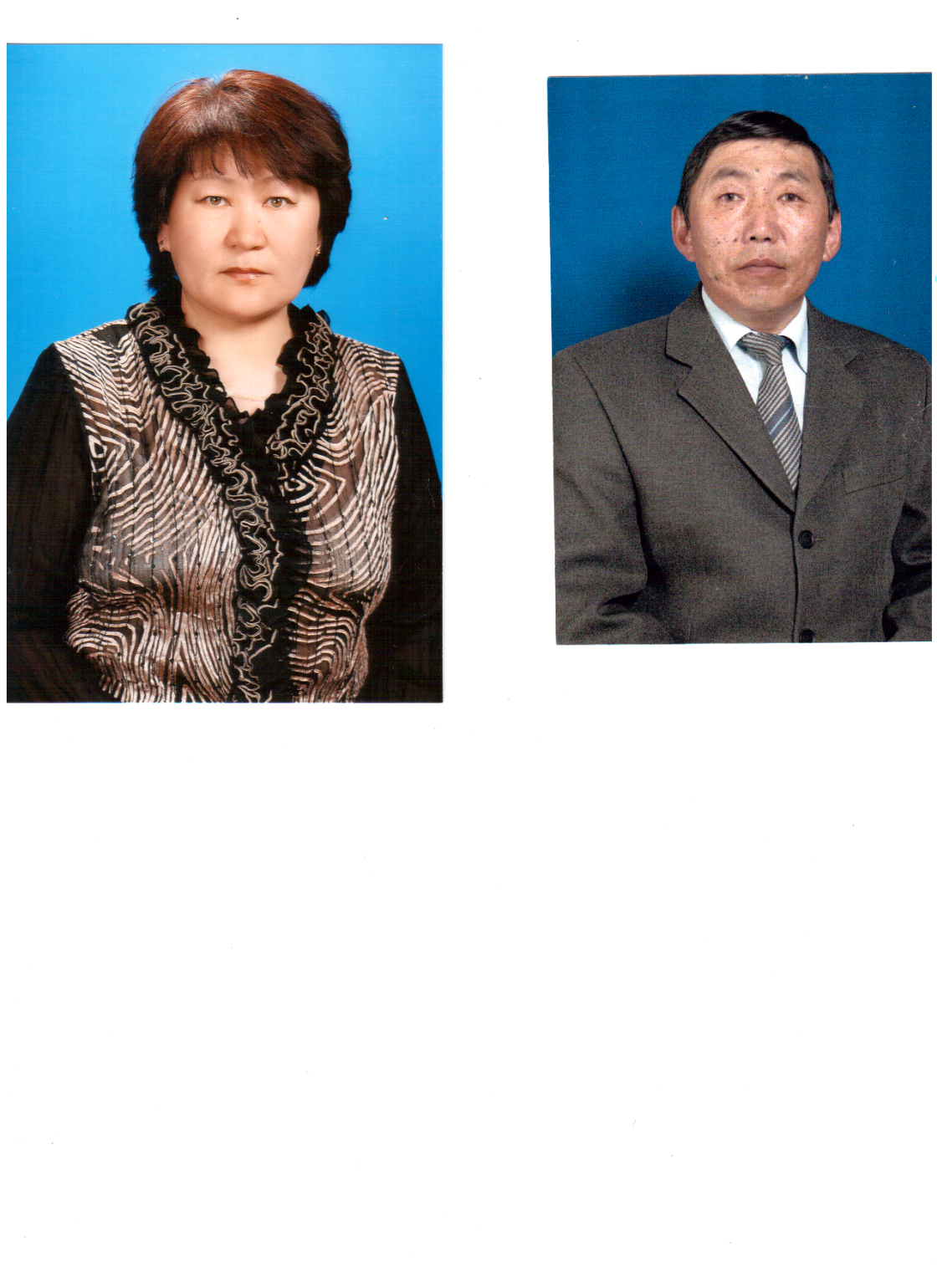 СТЕПАНОВА ВЕНЕРА ЕГОРОВНА, учитель физики высшей категорииМБОУ «Тойбохойская средняя общеобразовательная школа им. Г.Е. Бессонова»Образование: Якутский государственный университет им.М.К.Аммосова по специальности «Физика», 1985 г.Квалификационная категория:   ВысшаяНаграды: нагрудный знак «Учитель ХХI века» (2006), Грант Главы МР «Сунтарский улус (район)»  в номинации «Учитель – лидер физико-математического  образования» (2007), Грант Президента РФ «Победитель  конкурса лучших учителей__РФ» (2008), Почетная грамота МО РФ (2008), «Благодарность Вице-президента РС(Я)» (2008), Отличник  образования Министерства образования РС(Я) (2013), Благодарственные письма оргкомитетов Фонда «Бар5арыы», всероссийских НПК «Шаг в будущее» (2001-2019 гг) Стаж работы: 35 лет, учитель физики 